Application Form for WR2/ FSI	電力裝置定期檢查/ 消防裝置設備 WR2/ FSI 申請表	EED_888_05 Rev10
GENERAL TERMS AND CONDITIONSTHE HONG KONG STANDARDS AND TESTING CENTRE LTD., (the "Centre"), while reserving the right to decline, without giving any reason whatsoever, any request for the undertaking of a periodic inspection, testing and certification for fixed electrical installation-WR2 in accordance with the Electricity Ordinance (Cap. 406) and the Electricity (Wiring) Regulations (Cap. 406E) (“Services”) and the other relevant legislations and regulations, will carry out at the request of the clients the required Services subject always to the following conditions: -The Centre only acts for the person or body originating the instructions (the "Clients"). No other party is entitled to give instructions unless authorized by the Clients. The Centre shall at the request of the Clients assign registered electrical workers to perform the Services in accordance with the standards and requirements of the relevant legislations and regulations.The Clients shall always comply with the followings before or during the Centre providing the Services:-give timely instructions and adequate information to enable the Centre to perform the Services effectively;  supply, when requested by the Centre, any equipment and personnel for the performance of the Services;take all necessary steps to eliminate or remedy any obstruction in the performance of the Services;inform the Centre in advance of any hazards or dangers, actual or potential, associated with the performance of the Services;provide all necessary access for the Centre's staff and/or representative(s) to enable the Services to be performed effectively;ensure all essential steps are taken for safety of working conditions, sites and installations and take full responsibility for the adequate stability and safety of its premises and provide a safe working environment for the servants, agents, employees or independent contractors of the Centre during the performance of the Services;  fully comply with all the relevant legislations and/or regulations in Hong Kong Special Administrative Region (“HKSAR”) and discharge all its liabilities under any contract with a third party, whether or not a report or certificate has been issued by the Centre, failing which the Centre shall be under no obligation to the Clients. Subject to the Centre's accepting the Clients’ instructions, the Centre will issue a test report and a certificate certified by a registered electrical worker which reflect statements of opinion and the results of test and inspection made with due care within the scope of instructions and the requirements of the relevant legislations but the Centre is not obliged to report upon any facts outside thereto .  The Centre is irrevocably authorized by the Clients to deliver at its discretion the test report or the certificate to any third party when instructed by the Clients or where it implicitly follows from circumstances, trade custom, usage or practice as determined by the Centre.The test report and certificate will be issued in confidence to the Clients and it will be strictly treated as such by the Centre. It may not be reproduced either in its entirety or in part and it may not be used for advertising or other unauthorized purposes without the written consent of the Centre. The Clients to whom the test report and certificate are issued may, however, show or send it, or a certified copy thereof prepared by the Centre, to the governmental authorities and persons directly concerned. Subject to Clause 6, the Centre will not, without the consent of the Clients, enter into any discussion or correspondence with nor disclose to any third party concerning the contents of the test report and certificate unless required by the relevant governmental authorities, laws or court orders.The Centre shall be at liberty to disclose the inspection, testing and certification-related documents and/or files anytime to any third-party accreditation and/or recognition bodies for audit or other related purposes unless disagreed with by the Clients in writing at the time of them submitting the applications. No liabilities whatsoever shall attach to the Centre's act of disclosure.Clients wishing to use the Centre's test report and/or certificate in court proceedings or arbitration shall inform the Centre to that effect upon rendering its instructions to the Centre.Any documents containing engagements between the Clients and third parties are regarded as information for the Centre only and do not affect the scope of the Services or the obligations accepted by the Centre.No liability shall be incurred by and no claim shall be made against the Centre or its servants, agents, employees or independent contractors in respect of any loss or damage to any such materials, equipments and property in the Clients’ premises during the performance of the Services by the Centre, whether or not resulting from any acts, neglect or default on the part of any such servants, agents, employees or independent contractors of the Centre.The Centre will not be liable, or accept responsibility for any loss or damage howsoever arising from the use of information contained in any of its issued test report and/or certificate or in any communication whatsoever about the Services.When a statement of conformity is provided in the report, the Centre will adopt a decision rule as described below:Non-numerical results (e.g. pass-fail outcome of a test procedure or the result of applying a go or no-go gauge etc.):A statement of conformity will be reported directly according to the test result and the specification.Numerical results:when testing to the following standards / specifications, determination of conformity will follow the decision rule prescribed in the respective legal / regulatory requirements:Nil.when testing to the following standards / specifications, determination of conformity will follow the decision rule which is inherent in the respective standards / specifications:ISO 8124-3, AS/NZS ISO 8124-3, ASTM F963 clause 4.3.5.1(2) and 4.3.5.2(2)(b), GB6675-4, Japan ST2016 clause 1.5, 1.8 and 1.11, Japan Food Sanitation Law clause A4 and A11;EN 62233, IEC 60601-1;ICES-001, IECS-003, IECS-005, CISPR 13, CISPR 14-1, CISPR 15, CISPR 22, CISPR 32, EN 55013, EN 55014-1, EN 55015, EN 55022, EN 55032, EN 61204-3, EN 62493, GB/T 13837, GB/T 9254, GB/T 17743;EN 1811, EN 1186.when testing is conducted under IECEE CB Scheme, guidance provided in IEC Guide 115 will be followed for the determination of conformity.when testing to EMC standards / specifications other than that listed in 11(b)(i)~(iii), determination of conformity will follow the decision rule:Pass: The measured result is within the tolerance interval minus the guard band (w), where w equals to expanded uncertainty with 95% coverage probability.Fail: The measured result is outside the tolerance interval plus the guard band (w), where w equals to expanded uncertainty with 95% coverage probability.Unable to determine conformance - The measured result is within the guard band (w), which equals to expanded uncertainty with 95% coverage probability.when testing to the standards / specifications other than that in 11(b)(i)~(iv) above, determination of conformity will follow the decision rule:For specification with upper limit, compliance is deemed to occur if the measured result is under the limit, even extended upwards by the expanded uncertainty with 95% coverage probability.  For specification with lower limit, compliance is deemed to occur if the measured result is above the limit, even extended downwards by the expanded uncertainty with 95% coverage probability.In the event of the Centre prevented by any cause outside the Centre's control from performing any Services for which an order has been given or an agreement made, the Clients shall pay to the Centre:-the amount of all abortive expenditure actually made or incurred; anda proportion of the agreed fee or commission equal to the proportion (if any) of the Services actually carried out by the Centre and the Centre shall be relieved of all responsibility whatsoever for the partial or total non-performance of the required Services.The Centre shall be discharged from all liability for all claims for loss, damage or expense unless suit is brought within one calendar year after the date of the performance by the Centre of the Services relating to the claim or in the event of any alleged non-performance within one year of the date when such service should have been completed.The Clients acknowledge that the Centre does not, either by entering into a contract or by performing the Services, assume or undertake to discharge any duty of the Clients to any other persons and/or governmental authorities. The Centre is neither an insurer nor a guarantor and disclaims all liability in such capacity.The Clients shall hold harmless and indemnify the Centre and its officers, employees, agents or independent contractors against all claims made by any third party for loss, damage or expense of whatsoever nature including reasonable legal expenses relating to the performance or non-performance of any services to the extent that the aggregate of any such claims relating to any one service exceed the limits mentioned in Clause 11.In the event of improper use of the test report and/or certificate, the Centre reserves the right to withdraw them, and to adopt any other measures which may be appropriate.Clients understand that the Services rendered by the Centre and/or any test report and/or certificate issued by the Centre cannot form the basis of, or be the instrument for, legal action against the Centre.In the event of any unforeseen additional time or costs being incurred in the course of carrying out any of the Services, the Centre shall be entitled to charge the Clients additional fees to reflect the additional time and costs incurred.All rights (including but not limited to copyright) in any test report, certificate or other materials produced by the Centre in the course of providing the Services shall remain vested in the Centre.The Clients shall punctually pay on the date of invoice or within such other period agreed in writing by the Centre all charges rendered by the Centre or interest will become due at the rate of three per cent per month from the date of invoice until actual payment. The Clients are also responsible for settling all the Centre's costs of collecting the charges owed, including legal fees.The Clients shall be responsible for any loss, injury or damage which may occur to any servants, agents, employees or independent contractors of the Centre during the performance of the Services in the Clients’ premises. The Clients shall indemnify and keep the Centre indemnified against the aforesaid damages and compensation and against all claims, demands, proceedings, damages, costs, charges and expenses whatsoever in respect thereof or in relation thereto.The Centre reserves the right to include Special Conditions in addition to the foregoing General Conditions if warranted by the particular circumstances of the required Services  [this clause is only effective when the other party has been informed].For any dispute, controversy or claims arising out of or relating to this contract, or the breach, termination or invalidity thereof between the Centre and the Clients, these terms and conditions shall take precedence over any other terms and conditions previously agreed to by the parties or the agent or representative of either parties.The foregoing General Conditions shall be governed and construed according to the laws of HKSAR. Any dispute shall be settled through friendly consultations by the parties. In case no settlement can be reached, the disputes shall be submitted to the courts of the HKSAR for adjudication and judgment.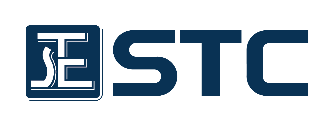 香 港 標 準 及 檢 定 中 心總公司：香港大埔工業村大宏街 10 號    電話：(852) 2666 1888   傳真：(852) 2664 4353	電郵：hkep@stc.group 網址：www.stc-groupFor Office Use Only 此欄由本公司填寫For Office Use Only 此欄由本公司填寫For Office Use Only 此欄由本公司填寫For Office Use Only 此欄由本公司填寫For Office Use Only 此欄由本公司填寫For Office Use Only 此欄由本公司填寫For Office Use Only 此欄由本公司填寫For Office Use Only 此欄由本公司填寫For Office Use Only 此欄由本公司填寫For Office Use Only 此欄由本公司填寫For Office Use Only 此欄由本公司填寫For Office Use Only 此欄由本公司填寫Technical Information Hotline:電力裝置定期檢查服務查詢熱線:Technical Information Hotline:電力裝置定期檢查服務查詢熱線:(852) 2666 1814(852) 2666 1814(852) 2666 1814(852) 2666 1814(852) 2666 1814Application no.申請編號:Application no.申請編號:Application no.申請編號:Customer no.客戶編號 :Customer no.客戶編號 :Customer no.客戶編號 :Please fill in Block Letter /  “ X ”  Mark box 請用正楷填寫 / 在適用方格內劃  “ X ”  Please fill in Block Letter /  “ X ”  Mark box 請用正楷填寫 / 在適用方格內劃  “ X ”  Please fill in Block Letter /  “ X ”  Mark box 請用正楷填寫 / 在適用方格內劃  “ X ”  Please fill in Block Letter /  “ X ”  Mark box 請用正楷填寫 / 在適用方格內劃  “ X ”  Received on 申請日期:Received on 申請日期:Received on 申請日期:Committed on完成日期 :Committed on完成日期 :Committed on完成日期 :Reviewed by審核人 :Reviewed by審核人 :Reviewed by審核人 :Date 日期:Date 日期:Date 日期:Name of Building/ Shop  樓宇/ 商舖名稱:Name of Building/ Shop  樓宇/ 商舖名稱:Name of Building/ Shop  樓宇/ 商舖名稱:Name of Building/ Shop  樓宇/ 商舖名稱:Name of Estate 屋邨名稱:Name of Estate 屋邨名稱:Name of Estate 屋邨名稱:Name of Estate 屋邨名稱:Address of Building/ ShopAddress of Building/ ShopAddress of Building/ ShopAddress of Building/ Shop樓宇/ 商舖地址:樓宇/ 商舖地址:樓宇/ 商舖地址:樓宇/ 商舖地址:Contact Person 聯絡人名稱:Contact Person 聯絡人名稱:Contact Person 聯絡人名稱:Contact Person 聯絡人名稱:Email Address 電郵地址:Email Address 電郵地址:Email Address 電郵地址:Email Address 電郵地址:Email Address 電郵地址:Email Address 電郵地址:Tel. No. 電話:Tel. No. 電話:Tel. No. 電話:Tel. No. 電話:Fax No. 傳真:Fax No. 傳真:Fax No. 傳真:Fax No. 傳真:Fax No. 傳真:Fax No. 傳真:Report/ Bill to Another Address收取報告/ 帳單地址:Report/ Bill to Another Address收取報告/ 帳單地址:Report/ Bill to Another Address收取報告/ 帳單地址:(If address is not same as above 如與上述地址不同)(If address is not same as above 如與上述地址不同)(If address is not same as above 如與上述地址不同)Usage of Property 樓宇用途: 	 Residential 住宅	 Commercial 商用	 Public area 公眾場所Usage of Property 樓宇用途: 	 Residential 住宅	 Commercial 商用	 Public area 公眾場所Usage of Property 樓宇用途: 	 Residential 住宅	 Commercial 商用	 Public area 公眾場所Usage of Property 樓宇用途: 	 Residential 住宅	 Commercial 商用	 Public area 公眾場所Usage of Property 樓宇用途: 	 Residential 住宅	 Commercial 商用	 Public area 公眾場所Usage of Property 樓宇用途: 	 Residential 住宅	 Commercial 商用	 Public area 公眾場所Usage of Property 樓宇用途: 	 Residential 住宅	 Commercial 商用	 Public area 公眾場所Usage of Property 樓宇用途: 	 Residential 住宅	 Commercial 商用	 Public area 公眾場所Usage of Property 樓宇用途: 	 Residential 住宅	 Commercial 商用	 Public area 公眾場所Usage of Property 樓宇用途: 	 Residential 住宅	 Commercial 商用	 Public area 公眾場所Usage of Property 樓宇用途: 	 Residential 住宅	 Commercial 商用	 Public area 公眾場所Usage of Property 樓宇用途: 	 Residential 住宅	 Commercial 商用	 Public area 公眾場所Usage of Property 樓宇用途: 	 Residential 住宅	 Commercial 商用	 Public area 公眾場所Usage of Property 樓宇用途: 	 Residential 住宅	 Commercial 商用	 Public area 公眾場所Usage of Property 樓宇用途: 	 Residential 住宅	 Commercial 商用	 Public area 公眾場所Usage of Property 樓宇用途: 	 Residential 住宅	 Commercial 商用	 Public area 公眾場所Usage of Property 樓宇用途: 	 Residential 住宅	 Commercial 商用	 Public area 公眾場所Usage of Property 樓宇用途: 	 Residential 住宅	 Commercial 商用	 Public area 公眾場所Usage of Property 樓宇用途: 	 Residential 住宅	 Commercial 商用	 Public area 公眾場所Usage of Property 樓宇用途: 	 Residential 住宅	 Commercial 商用	 Public area 公眾場所Usage of Property 樓宇用途: 	 Residential 住宅	 Commercial 商用	 Public area 公眾場所	 Retail 零售	 Others, please specify 其他，請註明:	 Retail 零售	 Others, please specify 其他，請註明:	 Retail 零售	 Others, please specify 其他，請註明:	 Retail 零售	 Others, please specify 其他，請註明:	 Retail 零售	 Others, please specify 其他，請註明:	 Retail 零售	 Others, please specify 其他，請註明:	 Retail 零售	 Others, please specify 其他，請註明:	 Retail 零售	 Others, please specify 其他，請註明:	 Retail 零售	 Others, please specify 其他，請註明:	 Retail 零售	 Others, please specify 其他，請註明:	 Retail 零售	 Others, please specify 其他，請註明:	 Retail 零售	 Others, please specify 其他，請註明:	 Retail 零售	 Others, please specify 其他，請註明:	 Retail 零售	 Others, please specify 其他，請註明:	 Retail 零售	 Others, please specify 其他，請註明:Incorporated Owners Formed 已成立業主立案法團:Incorporated Owners Formed 已成立業主立案法團:Incorporated Owners Formed 已成立業主立案法團:Incorporated Owners Formed 已成立業主立案法團:Incorporated Owners Formed 已成立業主立案法團: Yes 是	 No 否	 N/A 不適用 Yes 是	 No 否	 N/A 不適用 Yes 是	 No 否	 N/A 不適用 Yes 是	 No 否	 N/A 不適用 Yes 是	 No 否	 N/A 不適用 Yes 是	 No 否	 N/A 不適用 Yes 是	 No 否	 N/A 不適用 Yes 是	 No 否	 N/A 不適用 Yes 是	 No 否	 N/A 不適用 Yes 是	 No 否	 N/A 不適用 Yes 是	 No 否	 N/A 不適用 Yes 是	 No 否	 N/A 不適用 Yes 是	 No 否	 N/A 不適用 Yes 是	 No 否	 N/A 不適用 Yes 是	 No 否	 N/A 不適用 Yes 是	 No 否	 N/A 不適用(For WR2 only 此欄只適用於 WR2 )(For WR2 only 此欄只適用於 WR2 )(For WR2 only 此欄只適用於 WR2 )(For WR2 only 此欄只適用於 WR2 )Parts to be inspected for the fixed electrical installation: (Please provide the related documents either in softcopy or hard copy – 1. MCB layout,  2. Schematic wiring diagram, etc.) 固定電力裝置受檢查部份說明:(請提供相關文件的電子檔或複印本 – 1. 菲士箱設計圖2. 大廈總線路圖及相關資料)Parts to be inspected for the fixed electrical installation: (Please provide the related documents either in softcopy or hard copy – 1. MCB layout,  2. Schematic wiring diagram, etc.) 固定電力裝置受檢查部份說明:(請提供相關文件的電子檔或複印本 – 1. 菲士箱設計圖2. 大廈總線路圖及相關資料)Parts to be inspected for the fixed electrical installation: (Please provide the related documents either in softcopy or hard copy – 1. MCB layout,  2. Schematic wiring diagram, etc.) 固定電力裝置受檢查部份說明:(請提供相關文件的電子檔或複印本 – 1. 菲士箱設計圖2. 大廈總線路圖及相關資料)Parts to be inspected for the fixed electrical installation: (Please provide the related documents either in softcopy or hard copy – 1. MCB layout,  2. Schematic wiring diagram, etc.) 固定電力裝置受檢查部份說明:(請提供相關文件的電子檔或複印本 – 1. 菲士箱設計圖2. 大廈總線路圖及相關資料) Public fixed electrical installation 固定電力裝置線路	 CABD system 電視系統 Water pumps panel 水泵制箱	 F.S. pumps panel 消防泵制箱 Generator set system 發電機系統	 Security system 保安系統 Lift shaft lighting & power 升降機槽燈及電力 All fixed electrical installations 店舖內全部固定電力裝置 Public fixed electrical installation 固定電力裝置線路	 CABD system 電視系統 Water pumps panel 水泵制箱	 F.S. pumps panel 消防泵制箱 Generator set system 發電機系統	 Security system 保安系統 Lift shaft lighting & power 升降機槽燈及電力 All fixed electrical installations 店舖內全部固定電力裝置 Public fixed electrical installation 固定電力裝置線路	 CABD system 電視系統 Water pumps panel 水泵制箱	 F.S. pumps panel 消防泵制箱 Generator set system 發電機系統	 Security system 保安系統 Lift shaft lighting & power 升降機槽燈及電力 All fixed electrical installations 店舖內全部固定電力裝置 Public fixed electrical installation 固定電力裝置線路	 CABD system 電視系統 Water pumps panel 水泵制箱	 F.S. pumps panel 消防泵制箱 Generator set system 發電機系統	 Security system 保安系統 Lift shaft lighting & power 升降機槽燈及電力 All fixed electrical installations 店舖內全部固定電力裝置 Public fixed electrical installation 固定電力裝置線路	 CABD system 電視系統 Water pumps panel 水泵制箱	 F.S. pumps panel 消防泵制箱 Generator set system 發電機系統	 Security system 保安系統 Lift shaft lighting & power 升降機槽燈及電力 All fixed electrical installations 店舖內全部固定電力裝置 Public fixed electrical installation 固定電力裝置線路	 CABD system 電視系統 Water pumps panel 水泵制箱	 F.S. pumps panel 消防泵制箱 Generator set system 發電機系統	 Security system 保安系統 Lift shaft lighting & power 升降機槽燈及電力 All fixed electrical installations 店舖內全部固定電力裝置 Public fixed electrical installation 固定電力裝置線路	 CABD system 電視系統 Water pumps panel 水泵制箱	 F.S. pumps panel 消防泵制箱 Generator set system 發電機系統	 Security system 保安系統 Lift shaft lighting & power 升降機槽燈及電力 All fixed electrical installations 店舖內全部固定電力裝置 Public fixed electrical installation 固定電力裝置線路	 CABD system 電視系統 Water pumps panel 水泵制箱	 F.S. pumps panel 消防泵制箱 Generator set system 發電機系統	 Security system 保安系統 Lift shaft lighting & power 升降機槽燈及電力 All fixed electrical installations 店舖內全部固定電力裝置 Public fixed electrical installation 固定電力裝置線路	 CABD system 電視系統 Water pumps panel 水泵制箱	 F.S. pumps panel 消防泵制箱 Generator set system 發電機系統	 Security system 保安系統 Lift shaft lighting & power 升降機槽燈及電力 All fixed electrical installations 店舖內全部固定電力裝置 Public fixed electrical installation 固定電力裝置線路	 CABD system 電視系統 Water pumps panel 水泵制箱	 F.S. pumps panel 消防泵制箱 Generator set system 發電機系統	 Security system 保安系統 Lift shaft lighting & power 升降機槽燈及電力 All fixed electrical installations 店舖內全部固定電力裝置 Public fixed electrical installation 固定電力裝置線路	 CABD system 電視系統 Water pumps panel 水泵制箱	 F.S. pumps panel 消防泵制箱 Generator set system 發電機系統	 Security system 保安系統 Lift shaft lighting & power 升降機槽燈及電力 All fixed electrical installations 店舖內全部固定電力裝置 Public fixed electrical installation 固定電力裝置線路	 CABD system 電視系統 Water pumps panel 水泵制箱	 F.S. pumps panel 消防泵制箱 Generator set system 發電機系統	 Security system 保安系統 Lift shaft lighting & power 升降機槽燈及電力 All fixed electrical installations 店舖內全部固定電力裝置 Public fixed electrical installation 固定電力裝置線路	 CABD system 電視系統 Water pumps panel 水泵制箱	 F.S. pumps panel 消防泵制箱 Generator set system 發電機系統	 Security system 保安系統 Lift shaft lighting & power 升降機槽燈及電力 All fixed electrical installations 店舖內全部固定電力裝置 Public fixed electrical installation 固定電力裝置線路	 CABD system 電視系統 Water pumps panel 水泵制箱	 F.S. pumps panel 消防泵制箱 Generator set system 發電機系統	 Security system 保安系統 Lift shaft lighting & power 升降機槽燈及電力 All fixed electrical installations 店舖內全部固定電力裝置 Public fixed electrical installation 固定電力裝置線路	 CABD system 電視系統 Water pumps panel 水泵制箱	 F.S. pumps panel 消防泵制箱 Generator set system 發電機系統	 Security system 保安系統 Lift shaft lighting & power 升降機槽燈及電力 All fixed electrical installations 店舖內全部固定電力裝置 Public fixed electrical installation 固定電力裝置線路	 CABD system 電視系統 Water pumps panel 水泵制箱	 F.S. pumps panel 消防泵制箱 Generator set system 發電機系統	 Security system 保安系統 Lift shaft lighting & power 升降機槽燈及電力 All fixed electrical installations 店舖內全部固定電力裝置 Public fixed electrical installation 固定電力裝置線路	 CABD system 電視系統 Water pumps panel 水泵制箱	 F.S. pumps panel 消防泵制箱 Generator set system 發電機系統	 Security system 保安系統 Lift shaft lighting & power 升降機槽燈及電力 All fixed electrical installations 店舖內全部固定電力裝置Parts to be inspected for the fixed electrical installation: (Please provide the related documents either in softcopy or hard copy – 1. MCB layout,  2. Schematic wiring diagram, etc.) 固定電力裝置受檢查部份說明:(請提供相關文件的電子檔或複印本 – 1. 菲士箱設計圖2. 大廈總線路圖及相關資料)Parts to be inspected for the fixed electrical installation: (Please provide the related documents either in softcopy or hard copy – 1. MCB layout,  2. Schematic wiring diagram, etc.) 固定電力裝置受檢查部份說明:(請提供相關文件的電子檔或複印本 – 1. 菲士箱設計圖2. 大廈總線路圖及相關資料)Parts to be inspected for the fixed electrical installation: (Please provide the related documents either in softcopy or hard copy – 1. MCB layout,  2. Schematic wiring diagram, etc.) 固定電力裝置受檢查部份說明:(請提供相關文件的電子檔或複印本 – 1. 菲士箱設計圖2. 大廈總線路圖及相關資料)Parts to be inspected for the fixed electrical installation: (Please provide the related documents either in softcopy or hard copy – 1. MCB layout,  2. Schematic wiring diagram, etc.) 固定電力裝置受檢查部份說明:(請提供相關文件的電子檔或複印本 – 1. 菲士箱設計圖2. 大廈總線路圖及相關資料) Others, please specify 其他，請註明:  Others, please specify 其他，請註明:  Others, please specify 其他，請註明:  Others, please specify 其他，請註明:  Others, please specify 其他，請註明:  Others, please specify 其他，請註明:  Others, please specify 其他，請註明:  Others, please specify 其他，請註明:  Others, please specify 其他，請註明: I, hereby, confirm my agreement to the Terms and Conditions contained in this form (also available at https://www.stc.group) as a condition for the contract with The Hong Kong Standards and Testing Centre Ltd.  Prior to this confirmation, I have been briefed with such Terms and Conditions to my understanding and was given opportunities to raise question, if any. 本人在此確認同意以載於本表格內的條件與條款（亦載於 https://www.stc.group）作為與香港標準及檢定中心有限公司的合約的條件。在此確認同意前，我曾獲得此條件與條款的解說至明白，並獲得提出問題（如有）的機會。I, hereby, confirm my agreement to the Terms and Conditions contained in this form (also available at https://www.stc.group) as a condition for the contract with The Hong Kong Standards and Testing Centre Ltd.  Prior to this confirmation, I have been briefed with such Terms and Conditions to my understanding and was given opportunities to raise question, if any. 本人在此確認同意以載於本表格內的條件與條款（亦載於 https://www.stc.group）作為與香港標準及檢定中心有限公司的合約的條件。在此確認同意前，我曾獲得此條件與條款的解說至明白，並獲得提出問題（如有）的機會。I, hereby, confirm my agreement to the Terms and Conditions contained in this form (also available at https://www.stc.group) as a condition for the contract with The Hong Kong Standards and Testing Centre Ltd.  Prior to this confirmation, I have been briefed with such Terms and Conditions to my understanding and was given opportunities to raise question, if any. 本人在此確認同意以載於本表格內的條件與條款（亦載於 https://www.stc.group）作為與香港標準及檢定中心有限公司的合約的條件。在此確認同意前，我曾獲得此條件與條款的解說至明白，並獲得提出問題（如有）的機會。I, hereby, confirm my agreement to the Terms and Conditions contained in this form (also available at https://www.stc.group) as a condition for the contract with The Hong Kong Standards and Testing Centre Ltd.  Prior to this confirmation, I have been briefed with such Terms and Conditions to my understanding and was given opportunities to raise question, if any. 本人在此確認同意以載於本表格內的條件與條款（亦載於 https://www.stc.group）作為與香港標準及檢定中心有限公司的合約的條件。在此確認同意前，我曾獲得此條件與條款的解說至明白，並獲得提出問題（如有）的機會。I, hereby, confirm my agreement to the Terms and Conditions contained in this form (also available at https://www.stc.group) as a condition for the contract with The Hong Kong Standards and Testing Centre Ltd.  Prior to this confirmation, I have been briefed with such Terms and Conditions to my understanding and was given opportunities to raise question, if any. 本人在此確認同意以載於本表格內的條件與條款（亦載於 https://www.stc.group）作為與香港標準及檢定中心有限公司的合約的條件。在此確認同意前，我曾獲得此條件與條款的解說至明白，並獲得提出問題（如有）的機會。I, hereby, confirm my agreement to the Terms and Conditions contained in this form (also available at https://www.stc.group) as a condition for the contract with The Hong Kong Standards and Testing Centre Ltd.  Prior to this confirmation, I have been briefed with such Terms and Conditions to my understanding and was given opportunities to raise question, if any. 本人在此確認同意以載於本表格內的條件與條款（亦載於 https://www.stc.group）作為與香港標準及檢定中心有限公司的合約的條件。在此確認同意前，我曾獲得此條件與條款的解說至明白，並獲得提出問題（如有）的機會。I, hereby, confirm my agreement to the Terms and Conditions contained in this form (also available at https://www.stc.group) as a condition for the contract with The Hong Kong Standards and Testing Centre Ltd.  Prior to this confirmation, I have been briefed with such Terms and Conditions to my understanding and was given opportunities to raise question, if any. 本人在此確認同意以載於本表格內的條件與條款（亦載於 https://www.stc.group）作為與香港標準及檢定中心有限公司的合約的條件。在此確認同意前，我曾獲得此條件與條款的解說至明白，並獲得提出問題（如有）的機會。I, hereby, confirm my agreement to the Terms and Conditions contained in this form (also available at https://www.stc.group) as a condition for the contract with The Hong Kong Standards and Testing Centre Ltd.  Prior to this confirmation, I have been briefed with such Terms and Conditions to my understanding and was given opportunities to raise question, if any. 本人在此確認同意以載於本表格內的條件與條款（亦載於 https://www.stc.group）作為與香港標準及檢定中心有限公司的合約的條件。在此確認同意前，我曾獲得此條件與條款的解說至明白，並獲得提出問題（如有）的機會。I, hereby, confirm my agreement to the Terms and Conditions contained in this form (also available at https://www.stc.group) as a condition for the contract with The Hong Kong Standards and Testing Centre Ltd.  Prior to this confirmation, I have been briefed with such Terms and Conditions to my understanding and was given opportunities to raise question, if any. 本人在此確認同意以載於本表格內的條件與條款（亦載於 https://www.stc.group）作為與香港標準及檢定中心有限公司的合約的條件。在此確認同意前，我曾獲得此條件與條款的解說至明白，並獲得提出問題（如有）的機會。I, hereby, confirm my agreement to the Terms and Conditions contained in this form (also available at https://www.stc.group) as a condition for the contract with The Hong Kong Standards and Testing Centre Ltd.  Prior to this confirmation, I have been briefed with such Terms and Conditions to my understanding and was given opportunities to raise question, if any. 本人在此確認同意以載於本表格內的條件與條款（亦載於 https://www.stc.group）作為與香港標準及檢定中心有限公司的合約的條件。在此確認同意前，我曾獲得此條件與條款的解說至明白，並獲得提出問題（如有）的機會。I, hereby, confirm my agreement to the Terms and Conditions contained in this form (also available at https://www.stc.group) as a condition for the contract with The Hong Kong Standards and Testing Centre Ltd.  Prior to this confirmation, I have been briefed with such Terms and Conditions to my understanding and was given opportunities to raise question, if any. 本人在此確認同意以載於本表格內的條件與條款（亦載於 https://www.stc.group）作為與香港標準及檢定中心有限公司的合約的條件。在此確認同意前，我曾獲得此條件與條款的解說至明白，並獲得提出問題（如有）的機會。I, hereby, confirm my agreement to the Terms and Conditions contained in this form (also available at https://www.stc.group) as a condition for the contract with The Hong Kong Standards and Testing Centre Ltd.  Prior to this confirmation, I have been briefed with such Terms and Conditions to my understanding and was given opportunities to raise question, if any. 本人在此確認同意以載於本表格內的條件與條款（亦載於 https://www.stc.group）作為與香港標準及檢定中心有限公司的合約的條件。在此確認同意前，我曾獲得此條件與條款的解說至明白，並獲得提出問題（如有）的機會。I, hereby, confirm my agreement to the Terms and Conditions contained in this form (also available at https://www.stc.group) as a condition for the contract with The Hong Kong Standards and Testing Centre Ltd.  Prior to this confirmation, I have been briefed with such Terms and Conditions to my understanding and was given opportunities to raise question, if any. 本人在此確認同意以載於本表格內的條件與條款（亦載於 https://www.stc.group）作為與香港標準及檢定中心有限公司的合約的條件。在此確認同意前，我曾獲得此條件與條款的解說至明白，並獲得提出問題（如有）的機會。I, hereby, confirm my agreement to the Terms and Conditions contained in this form (also available at https://www.stc.group) as a condition for the contract with The Hong Kong Standards and Testing Centre Ltd.  Prior to this confirmation, I have been briefed with such Terms and Conditions to my understanding and was given opportunities to raise question, if any. 本人在此確認同意以載於本表格內的條件與條款（亦載於 https://www.stc.group）作為與香港標準及檢定中心有限公司的合約的條件。在此確認同意前，我曾獲得此條件與條款的解說至明白，並獲得提出問題（如有）的機會。I, hereby, confirm my agreement to the Terms and Conditions contained in this form (also available at https://www.stc.group) as a condition for the contract with The Hong Kong Standards and Testing Centre Ltd.  Prior to this confirmation, I have been briefed with such Terms and Conditions to my understanding and was given opportunities to raise question, if any. 本人在此確認同意以載於本表格內的條件與條款（亦載於 https://www.stc.group）作為與香港標準及檢定中心有限公司的合約的條件。在此確認同意前，我曾獲得此條件與條款的解說至明白，並獲得提出問題（如有）的機會。I, hereby, confirm my agreement to the Terms and Conditions contained in this form (also available at https://www.stc.group) as a condition for the contract with The Hong Kong Standards and Testing Centre Ltd.  Prior to this confirmation, I have been briefed with such Terms and Conditions to my understanding and was given opportunities to raise question, if any. 本人在此確認同意以載於本表格內的條件與條款（亦載於 https://www.stc.group）作為與香港標準及檢定中心有限公司的合約的條件。在此確認同意前，我曾獲得此條件與條款的解說至明白，並獲得提出問題（如有）的機會。I, hereby, confirm my agreement to the Terms and Conditions contained in this form (also available at https://www.stc.group) as a condition for the contract with The Hong Kong Standards and Testing Centre Ltd.  Prior to this confirmation, I have been briefed with such Terms and Conditions to my understanding and was given opportunities to raise question, if any. 本人在此確認同意以載於本表格內的條件與條款（亦載於 https://www.stc.group）作為與香港標準及檢定中心有限公司的合約的條件。在此確認同意前，我曾獲得此條件與條款的解說至明白，並獲得提出問題（如有）的機會。I, hereby, confirm my agreement to the Terms and Conditions contained in this form (also available at https://www.stc.group) as a condition for the contract with The Hong Kong Standards and Testing Centre Ltd.  Prior to this confirmation, I have been briefed with such Terms and Conditions to my understanding and was given opportunities to raise question, if any. 本人在此確認同意以載於本表格內的條件與條款（亦載於 https://www.stc.group）作為與香港標準及檢定中心有限公司的合約的條件。在此確認同意前，我曾獲得此條件與條款的解說至明白，並獲得提出問題（如有）的機會。I, hereby, confirm my agreement to the Terms and Conditions contained in this form (also available at https://www.stc.group) as a condition for the contract with The Hong Kong Standards and Testing Centre Ltd.  Prior to this confirmation, I have been briefed with such Terms and Conditions to my understanding and was given opportunities to raise question, if any. 本人在此確認同意以載於本表格內的條件與條款（亦載於 https://www.stc.group）作為與香港標準及檢定中心有限公司的合約的條件。在此確認同意前，我曾獲得此條件與條款的解說至明白，並獲得提出問題（如有）的機會。I, hereby, confirm my agreement to the Terms and Conditions contained in this form (also available at https://www.stc.group) as a condition for the contract with The Hong Kong Standards and Testing Centre Ltd.  Prior to this confirmation, I have been briefed with such Terms and Conditions to my understanding and was given opportunities to raise question, if any. 本人在此確認同意以載於本表格內的條件與條款（亦載於 https://www.stc.group）作為與香港標準及檢定中心有限公司的合約的條件。在此確認同意前，我曾獲得此條件與條款的解說至明白，並獲得提出問題（如有）的機會。I, hereby, confirm my agreement to the Terms and Conditions contained in this form (also available at https://www.stc.group) as a condition for the contract with The Hong Kong Standards and Testing Centre Ltd.  Prior to this confirmation, I have been briefed with such Terms and Conditions to my understanding and was given opportunities to raise question, if any. 本人在此確認同意以載於本表格內的條件與條款（亦載於 https://www.stc.group）作為與香港標準及檢定中心有限公司的合約的條件。在此確認同意前，我曾獲得此條件與條款的解說至明白，並獲得提出問題（如有）的機會。Authorized signature and company chop of the applicant 公司授權代表人簽名及公司蓋章:Authorized signature and company chop of the applicant 公司授權代表人簽名及公司蓋章:Authorized signature and company chop of the applicant 公司授權代表人簽名及公司蓋章:Authorized signature and company chop of the applicant 公司授權代表人簽名及公司蓋章:Authorized signature and company chop of the applicant 公司授權代表人簽名及公司蓋章:Authorized signature and company chop of the applicant 公司授權代表人簽名及公司蓋章:X     X     X     X     X     X     X     X     X     X     X     X     X     (Test requisition without authorized signature and company chop will not be accepted)(無授權代表人簽名及公司蓋章的申請表將不會受理)(Test requisition without authorized signature and company chop will not be accepted)(無授權代表人簽名及公司蓋章的申請表將不會受理)(Test requisition without authorized signature and company chop will not be accepted)(無授權代表人簽名及公司蓋章的申請表將不會受理)(Test requisition without authorized signature and company chop will not be accepted)(無授權代表人簽名及公司蓋章的申請表將不會受理)(Test requisition without authorized signature and company chop will not be accepted)(無授權代表人簽名及公司蓋章的申請表將不會受理)(Test requisition without authorized signature and company chop will not be accepted)(無授權代表人簽名及公司蓋章的申請表將不會受理)(Test requisition without authorized signature and company chop will not be accepted)(無授權代表人簽名及公司蓋章的申請表將不會受理)(Test requisition without authorized signature and company chop will not be accepted)(無授權代表人簽名及公司蓋章的申請表將不會受理)(Test requisition without authorized signature and company chop will not be accepted)(無授權代表人簽名及公司蓋章的申請表將不會受理)(Test requisition without authorized signature and company chop will not be accepted)(無授權代表人簽名及公司蓋章的申請表將不會受理)(Test requisition without authorized signature and company chop will not be accepted)(無授權代表人簽名及公司蓋章的申請表將不會受理)(Test requisition without authorized signature and company chop will not be accepted)(無授權代表人簽名及公司蓋章的申請表將不會受理)(Test requisition without authorized signature and company chop will not be accepted)(無授權代表人簽名及公司蓋章的申請表將不會受理)(Test requisition without authorized signature and company chop will not be accepted)(無授權代表人簽名及公司蓋章的申請表將不會受理)(Test requisition without authorized signature and company chop will not be accepted)(無授權代表人簽名及公司蓋章的申請表將不會受理)(Test requisition without authorized signature and company chop will not be accepted)(無授權代表人簽名及公司蓋章的申請表將不會受理)(Test requisition without authorized signature and company chop will not be accepted)(無授權代表人簽名及公司蓋章的申請表將不會受理)(Test requisition without authorized signature and company chop will not be accepted)(無授權代表人簽名及公司蓋章的申請表將不會受理)(Test requisition without authorized signature and company chop will not be accepted)(無授權代表人簽名及公司蓋章的申請表將不會受理)Printed Name公司授權代表人姓名(請以正楷填寫) :Job Title 職位:Job Title 職位:Job Title 職位:Date 日期 :Date 日期 :Date 日期 :Should you prefer not to have your contact information used for marketing purposes, please send your request to hkstc@stc.group. Please use the email address that you would like to stop receiving promotional emails when submitting the request to us. Please do not disclose any confidential information such as telephone number, other email address, etc. in your email. We will arrange to have your email address excluded from our promotional email list. If you wish to make any enquiry or request, please contact us at (852) 2666 1888. 如  閣下不希望您的個人資料數據被用於市場推廣用途，請使用  閣下欲停止接收促銷的電子郵箱將有關要求電郵至 hkstc@stc.group。有關電郵內容請不要包含任何個人資料信息，包括電話號碼及其他電郵地址等。我們將儘快安排從我們的宣傳推廣郵件名單中刪除您的電郵地址。如有任何查詢或疑問，請致電 (852) 2666 1888 與我們聯繫。Should you prefer not to have your contact information used for marketing purposes, please send your request to hkstc@stc.group. Please use the email address that you would like to stop receiving promotional emails when submitting the request to us. Please do not disclose any confidential information such as telephone number, other email address, etc. in your email. We will arrange to have your email address excluded from our promotional email list. If you wish to make any enquiry or request, please contact us at (852) 2666 1888. 如  閣下不希望您的個人資料數據被用於市場推廣用途，請使用  閣下欲停止接收促銷的電子郵箱將有關要求電郵至 hkstc@stc.group。有關電郵內容請不要包含任何個人資料信息，包括電話號碼及其他電郵地址等。我們將儘快安排從我們的宣傳推廣郵件名單中刪除您的電郵地址。如有任何查詢或疑問，請致電 (852) 2666 1888 與我們聯繫。Should you prefer not to have your contact information used for marketing purposes, please send your request to hkstc@stc.group. Please use the email address that you would like to stop receiving promotional emails when submitting the request to us. Please do not disclose any confidential information such as telephone number, other email address, etc. in your email. We will arrange to have your email address excluded from our promotional email list. If you wish to make any enquiry or request, please contact us at (852) 2666 1888. 如  閣下不希望您的個人資料數據被用於市場推廣用途，請使用  閣下欲停止接收促銷的電子郵箱將有關要求電郵至 hkstc@stc.group。有關電郵內容請不要包含任何個人資料信息，包括電話號碼及其他電郵地址等。我們將儘快安排從我們的宣傳推廣郵件名單中刪除您的電郵地址。如有任何查詢或疑問，請致電 (852) 2666 1888 與我們聯繫。Should you prefer not to have your contact information used for marketing purposes, please send your request to hkstc@stc.group. Please use the email address that you would like to stop receiving promotional emails when submitting the request to us. Please do not disclose any confidential information such as telephone number, other email address, etc. in your email. We will arrange to have your email address excluded from our promotional email list. If you wish to make any enquiry or request, please contact us at (852) 2666 1888. 如  閣下不希望您的個人資料數據被用於市場推廣用途，請使用  閣下欲停止接收促銷的電子郵箱將有關要求電郵至 hkstc@stc.group。有關電郵內容請不要包含任何個人資料信息，包括電話號碼及其他電郵地址等。我們將儘快安排從我們的宣傳推廣郵件名單中刪除您的電郵地址。如有任何查詢或疑問，請致電 (852) 2666 1888 與我們聯繫。Should you prefer not to have your contact information used for marketing purposes, please send your request to hkstc@stc.group. Please use the email address that you would like to stop receiving promotional emails when submitting the request to us. Please do not disclose any confidential information such as telephone number, other email address, etc. in your email. We will arrange to have your email address excluded from our promotional email list. If you wish to make any enquiry or request, please contact us at (852) 2666 1888. 如  閣下不希望您的個人資料數據被用於市場推廣用途，請使用  閣下欲停止接收促銷的電子郵箱將有關要求電郵至 hkstc@stc.group。有關電郵內容請不要包含任何個人資料信息，包括電話號碼及其他電郵地址等。我們將儘快安排從我們的宣傳推廣郵件名單中刪除您的電郵地址。如有任何查詢或疑問，請致電 (852) 2666 1888 與我們聯繫。Should you prefer not to have your contact information used for marketing purposes, please send your request to hkstc@stc.group. Please use the email address that you would like to stop receiving promotional emails when submitting the request to us. Please do not disclose any confidential information such as telephone number, other email address, etc. in your email. We will arrange to have your email address excluded from our promotional email list. If you wish to make any enquiry or request, please contact us at (852) 2666 1888. 如  閣下不希望您的個人資料數據被用於市場推廣用途，請使用  閣下欲停止接收促銷的電子郵箱將有關要求電郵至 hkstc@stc.group。有關電郵內容請不要包含任何個人資料信息，包括電話號碼及其他電郵地址等。我們將儘快安排從我們的宣傳推廣郵件名單中刪除您的電郵地址。如有任何查詢或疑問，請致電 (852) 2666 1888 與我們聯繫。Should you prefer not to have your contact information used for marketing purposes, please send your request to hkstc@stc.group. Please use the email address that you would like to stop receiving promotional emails when submitting the request to us. Please do not disclose any confidential information such as telephone number, other email address, etc. in your email. We will arrange to have your email address excluded from our promotional email list. If you wish to make any enquiry or request, please contact us at (852) 2666 1888. 如  閣下不希望您的個人資料數據被用於市場推廣用途，請使用  閣下欲停止接收促銷的電子郵箱將有關要求電郵至 hkstc@stc.group。有關電郵內容請不要包含任何個人資料信息，包括電話號碼及其他電郵地址等。我們將儘快安排從我們的宣傳推廣郵件名單中刪除您的電郵地址。如有任何查詢或疑問，請致電 (852) 2666 1888 與我們聯繫。Should you prefer not to have your contact information used for marketing purposes, please send your request to hkstc@stc.group. Please use the email address that you would like to stop receiving promotional emails when submitting the request to us. Please do not disclose any confidential information such as telephone number, other email address, etc. in your email. We will arrange to have your email address excluded from our promotional email list. If you wish to make any enquiry or request, please contact us at (852) 2666 1888. 如  閣下不希望您的個人資料數據被用於市場推廣用途，請使用  閣下欲停止接收促銷的電子郵箱將有關要求電郵至 hkstc@stc.group。有關電郵內容請不要包含任何個人資料信息，包括電話號碼及其他電郵地址等。我們將儘快安排從我們的宣傳推廣郵件名單中刪除您的電郵地址。如有任何查詢或疑問，請致電 (852) 2666 1888 與我們聯繫。Should you prefer not to have your contact information used for marketing purposes, please send your request to hkstc@stc.group. Please use the email address that you would like to stop receiving promotional emails when submitting the request to us. Please do not disclose any confidential information such as telephone number, other email address, etc. in your email. We will arrange to have your email address excluded from our promotional email list. If you wish to make any enquiry or request, please contact us at (852) 2666 1888. 如  閣下不希望您的個人資料數據被用於市場推廣用途，請使用  閣下欲停止接收促銷的電子郵箱將有關要求電郵至 hkstc@stc.group。有關電郵內容請不要包含任何個人資料信息，包括電話號碼及其他電郵地址等。我們將儘快安排從我們的宣傳推廣郵件名單中刪除您的電郵地址。如有任何查詢或疑問，請致電 (852) 2666 1888 與我們聯繫。Should you prefer not to have your contact information used for marketing purposes, please send your request to hkstc@stc.group. Please use the email address that you would like to stop receiving promotional emails when submitting the request to us. Please do not disclose any confidential information such as telephone number, other email address, etc. in your email. We will arrange to have your email address excluded from our promotional email list. If you wish to make any enquiry or request, please contact us at (852) 2666 1888. 如  閣下不希望您的個人資料數據被用於市場推廣用途，請使用  閣下欲停止接收促銷的電子郵箱將有關要求電郵至 hkstc@stc.group。有關電郵內容請不要包含任何個人資料信息，包括電話號碼及其他電郵地址等。我們將儘快安排從我們的宣傳推廣郵件名單中刪除您的電郵地址。如有任何查詢或疑問，請致電 (852) 2666 1888 與我們聯繫。Should you prefer not to have your contact information used for marketing purposes, please send your request to hkstc@stc.group. Please use the email address that you would like to stop receiving promotional emails when submitting the request to us. Please do not disclose any confidential information such as telephone number, other email address, etc. in your email. We will arrange to have your email address excluded from our promotional email list. If you wish to make any enquiry or request, please contact us at (852) 2666 1888. 如  閣下不希望您的個人資料數據被用於市場推廣用途，請使用  閣下欲停止接收促銷的電子郵箱將有關要求電郵至 hkstc@stc.group。有關電郵內容請不要包含任何個人資料信息，包括電話號碼及其他電郵地址等。我們將儘快安排從我們的宣傳推廣郵件名單中刪除您的電郵地址。如有任何查詢或疑問，請致電 (852) 2666 1888 與我們聯繫。Should you prefer not to have your contact information used for marketing purposes, please send your request to hkstc@stc.group. Please use the email address that you would like to stop receiving promotional emails when submitting the request to us. Please do not disclose any confidential information such as telephone number, other email address, etc. in your email. We will arrange to have your email address excluded from our promotional email list. If you wish to make any enquiry or request, please contact us at (852) 2666 1888. 如  閣下不希望您的個人資料數據被用於市場推廣用途，請使用  閣下欲停止接收促銷的電子郵箱將有關要求電郵至 hkstc@stc.group。有關電郵內容請不要包含任何個人資料信息，包括電話號碼及其他電郵地址等。我們將儘快安排從我們的宣傳推廣郵件名單中刪除您的電郵地址。如有任何查詢或疑問，請致電 (852) 2666 1888 與我們聯繫。Should you prefer not to have your contact information used for marketing purposes, please send your request to hkstc@stc.group. Please use the email address that you would like to stop receiving promotional emails when submitting the request to us. Please do not disclose any confidential information such as telephone number, other email address, etc. in your email. We will arrange to have your email address excluded from our promotional email list. If you wish to make any enquiry or request, please contact us at (852) 2666 1888. 如  閣下不希望您的個人資料數據被用於市場推廣用途，請使用  閣下欲停止接收促銷的電子郵箱將有關要求電郵至 hkstc@stc.group。有關電郵內容請不要包含任何個人資料信息，包括電話號碼及其他電郵地址等。我們將儘快安排從我們的宣傳推廣郵件名單中刪除您的電郵地址。如有任何查詢或疑問，請致電 (852) 2666 1888 與我們聯繫。Should you prefer not to have your contact information used for marketing purposes, please send your request to hkstc@stc.group. Please use the email address that you would like to stop receiving promotional emails when submitting the request to us. Please do not disclose any confidential information such as telephone number, other email address, etc. in your email. We will arrange to have your email address excluded from our promotional email list. If you wish to make any enquiry or request, please contact us at (852) 2666 1888. 如  閣下不希望您的個人資料數據被用於市場推廣用途，請使用  閣下欲停止接收促銷的電子郵箱將有關要求電郵至 hkstc@stc.group。有關電郵內容請不要包含任何個人資料信息，包括電話號碼及其他電郵地址等。我們將儘快安排從我們的宣傳推廣郵件名單中刪除您的電郵地址。如有任何查詢或疑問，請致電 (852) 2666 1888 與我們聯繫。Should you prefer not to have your contact information used for marketing purposes, please send your request to hkstc@stc.group. Please use the email address that you would like to stop receiving promotional emails when submitting the request to us. Please do not disclose any confidential information such as telephone number, other email address, etc. in your email. We will arrange to have your email address excluded from our promotional email list. If you wish to make any enquiry or request, please contact us at (852) 2666 1888. 如  閣下不希望您的個人資料數據被用於市場推廣用途，請使用  閣下欲停止接收促銷的電子郵箱將有關要求電郵至 hkstc@stc.group。有關電郵內容請不要包含任何個人資料信息，包括電話號碼及其他電郵地址等。我們將儘快安排從我們的宣傳推廣郵件名單中刪除您的電郵地址。如有任何查詢或疑問，請致電 (852) 2666 1888 與我們聯繫。Should you prefer not to have your contact information used for marketing purposes, please send your request to hkstc@stc.group. Please use the email address that you would like to stop receiving promotional emails when submitting the request to us. Please do not disclose any confidential information such as telephone number, other email address, etc. in your email. We will arrange to have your email address excluded from our promotional email list. If you wish to make any enquiry or request, please contact us at (852) 2666 1888. 如  閣下不希望您的個人資料數據被用於市場推廣用途，請使用  閣下欲停止接收促銷的電子郵箱將有關要求電郵至 hkstc@stc.group。有關電郵內容請不要包含任何個人資料信息，包括電話號碼及其他電郵地址等。我們將儘快安排從我們的宣傳推廣郵件名單中刪除您的電郵地址。如有任何查詢或疑問，請致電 (852) 2666 1888 與我們聯繫。Should you prefer not to have your contact information used for marketing purposes, please send your request to hkstc@stc.group. Please use the email address that you would like to stop receiving promotional emails when submitting the request to us. Please do not disclose any confidential information such as telephone number, other email address, etc. in your email. We will arrange to have your email address excluded from our promotional email list. If you wish to make any enquiry or request, please contact us at (852) 2666 1888. 如  閣下不希望您的個人資料數據被用於市場推廣用途，請使用  閣下欲停止接收促銷的電子郵箱將有關要求電郵至 hkstc@stc.group。有關電郵內容請不要包含任何個人資料信息，包括電話號碼及其他電郵地址等。我們將儘快安排從我們的宣傳推廣郵件名單中刪除您的電郵地址。如有任何查詢或疑問，請致電 (852) 2666 1888 與我們聯繫。Should you prefer not to have your contact information used for marketing purposes, please send your request to hkstc@stc.group. Please use the email address that you would like to stop receiving promotional emails when submitting the request to us. Please do not disclose any confidential information such as telephone number, other email address, etc. in your email. We will arrange to have your email address excluded from our promotional email list. If you wish to make any enquiry or request, please contact us at (852) 2666 1888. 如  閣下不希望您的個人資料數據被用於市場推廣用途，請使用  閣下欲停止接收促銷的電子郵箱將有關要求電郵至 hkstc@stc.group。有關電郵內容請不要包含任何個人資料信息，包括電話號碼及其他電郵地址等。我們將儘快安排從我們的宣傳推廣郵件名單中刪除您的電郵地址。如有任何查詢或疑問，請致電 (852) 2666 1888 與我們聯繫。Should you prefer not to have your contact information used for marketing purposes, please send your request to hkstc@stc.group. Please use the email address that you would like to stop receiving promotional emails when submitting the request to us. Please do not disclose any confidential information such as telephone number, other email address, etc. in your email. We will arrange to have your email address excluded from our promotional email list. If you wish to make any enquiry or request, please contact us at (852) 2666 1888. 如  閣下不希望您的個人資料數據被用於市場推廣用途，請使用  閣下欲停止接收促銷的電子郵箱將有關要求電郵至 hkstc@stc.group。有關電郵內容請不要包含任何個人資料信息，包括電話號碼及其他電郵地址等。我們將儘快安排從我們的宣傳推廣郵件名單中刪除您的電郵地址。如有任何查詢或疑問，請致電 (852) 2666 1888 與我們聯繫。Should you prefer not to have your contact information used for marketing purposes, please send your request to hkstc@stc.group. Please use the email address that you would like to stop receiving promotional emails when submitting the request to us. Please do not disclose any confidential information such as telephone number, other email address, etc. in your email. We will arrange to have your email address excluded from our promotional email list. If you wish to make any enquiry or request, please contact us at (852) 2666 1888. 如  閣下不希望您的個人資料數據被用於市場推廣用途，請使用  閣下欲停止接收促銷的電子郵箱將有關要求電郵至 hkstc@stc.group。有關電郵內容請不要包含任何個人資料信息，包括電話號碼及其他電郵地址等。我們將儘快安排從我們的宣傳推廣郵件名單中刪除您的電郵地址。如有任何查詢或疑問，請致電 (852) 2666 1888 與我們聯繫。Should you prefer not to have your contact information used for marketing purposes, please send your request to hkstc@stc.group. Please use the email address that you would like to stop receiving promotional emails when submitting the request to us. Please do not disclose any confidential information such as telephone number, other email address, etc. in your email. We will arrange to have your email address excluded from our promotional email list. If you wish to make any enquiry or request, please contact us at (852) 2666 1888. 如  閣下不希望您的個人資料數據被用於市場推廣用途，請使用  閣下欲停止接收促銷的電子郵箱將有關要求電郵至 hkstc@stc.group。有關電郵內容請不要包含任何個人資料信息，包括電話號碼及其他電郵地址等。我們將儘快安排從我們的宣傳推廣郵件名單中刪除您的電郵地址。如有任何查詢或疑問，請致電 (852) 2666 1888 與我們聯繫。